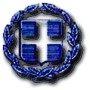 ΕΛΛΗΝΙΚΗ ΔΗΜΟΚΡΑΤΙΑ				ΑΔΑ: Ω17ΔΩ1Λ-5ΧΤΝΟΜΟΣ ΕΒΡΟΥ					Σαμοθράκη  8-10-2021ΔΗΜΟΣ ΣΑΜΟΘΡΑΚΗΣ				Αρίθμ. πρωτ.: 5047Ταχ. Δ/νση: Σαμοθράκη	     	       Ταχ. Κώδικας: 68002                              Τηλ.: 2551042195Πληροφορίες: Καπετανίδου Σ.			      Fax : 2551041	641				E-Mail: s.kapetanidou@samothraki.grΑΝΑΚΟΙΝΩΣΗ υπ' αριθμ. ΣΜΕ  1/2021
για τη σύναψη ΣΥΜΒΑΣΗΣ ΜΙΣΘΩΣΗΣ ΕΡΓΟΥΟ Δήμαρχος ΣαμοθράκηςΈχοντας υπόψη:Τις διατάξεις του άρθρου 6 του Ν. 2527/1997, όπως έχουν τροποποιηθεί και ισχύουν.Τις διατάξεις των άρθρων 40 και 41 του Ν. 4765/2021, ως ισχύουν.Τις διατάξεις του Ν. 3852/2010 «Νέα Αρχιτεκτονική της Αυτοδιοίκησης και της Αποκεντρωμένης Διοίκησης- Πρόγραμμα Καλλικράτης» (ΦΕΚ 87 Α), όπως έχουν τροποποιηθεί και ισχύουν.Τις διατάξεις του άρθρου 186 του Ν. 4635/2019 «Επενδύω στην Ελλάδα και άλλες διατάξεις», όπως ισχύει. (ΦΕΚ 167 Α΄) . Την υπ’ αριθμ. 189/2021 απόφαση της Οικονομικής Επιτροπής του Δήμου Σαμοθράκης «Περί έγκρισης σύναψης μίσθωσης έργου με Παιδίατρο για την ιατρική παρακολούθηση νηπίων του Δημοτικού Παιδικού Σταθμού ανά 15 ημέρες για τις ανάγκες υλοποίησης της δράσης ¨Εναρμόνιση οικογενειακής και επαγγελματικής ζωής¨ για το σχολικό έτος  2021- 2022 στο πλαίσιο του ΕΣΠΑ 2014-2020».Τις διατάξεις του άρθρου 116 του Ν.4555/18 (ΦΕΚ 133/19-07-2018 τεύχος Α΄). Την παρ. 4, εδ. β του άρθρου 10 του Ν.3812/2009 με το οποίο τροποποιήθηκε το άρθρο 6 του Ν.2527/1997, η εν λόγω ειδικότητα εξαιρείται των διατάξεων του άρθρου 21 του Ν. 2190/1994, όπως τροποποιήθηκε και ισχύει, με τον έλεγχο του ΑΣΕΠ. Την υπ’ αριθμ. πρωτ.: 5045/8-10-2021 βεβαίωση Οικονομικών Υπηρεσιών Δήμου Σαμοθράκης περί ύπαρξης πιστώσεων για την κάλυψη δαπάνης που θα προκληθεί από την σύναψη μίσθωσης έργου Την υπ’ αρίθμ. πρωτ.: 5046/8-10-2021 Απόφαση (ΑΔΑ: 64ΠΗΩ1Λ-664) ANΑΛΗΨΗΣ  Υποχρέωσης Δαπάνης και την αρίθμ. Α/Α 338 καταχώρηση στο Μητρώο Δεσμεύσεων σύμφωνα με την  βεβαίωση Οικονομικής Υπηρεσίας ΑνακοινώνειΤη σύναψη σύμβασης μίσθωσης έργου με συνολικά ενός (1) άτομου για την κάλυψη αναγκών του Δημοτικού Παιδικού Σταθμού Δήμου Σαμοθράκης, που εδρεύει στη Χώρα Σαμοθράκης, με αντικείμενο την εκτέλεση του έργου: «Ιατρική παρακολούθηση των νηπίων του Δημοτικού Παιδικού Σταθμού προς υλοποίηση του προγράμματος ¨Εναρμόνιση οικογενειακής και επαγγελματικής ζωής¨ για το σχολικό έτος 2021- 2022 στο πλαίσιο του ΕΣΠΑ 2014-2020» συνολικής διάρκειας έως 31/7/2022. Στο πλαίσιο του έργου αυτού θα απασχοληθεί ανά τόπο εκτέλεσης, ειδικότητα και διάρκεια σύμβασης ο εξής αριθμός ατόμων (βλ. ΠΙΝΑΚΑ Α), με τα αντίστοιχα απαιτούμενα (τυπικά και τυχόν πρόσθετα) προσόντα (βλ. ΠΙΝΑΚΑ Β):Οι υποψήφιοι των ειδικοτήτων  θα πρέπει να είναι ηλικίας από 24 έως 67 ετών.ΒΑΘΜΟΛΟΓΗΣΗ ΚΡΙΤΗΡΙΩΝΗ σειρά κατάταξης μεταξύ των υποψηφίων καθορίζεται με βάση τα ακόλουθα κριτήρια:ΕΝΤΟΠΙΟΤΗΤΑ Για τη θέση με κωδικό 100, προτάσσονται των λοιπών υποψηφίων που ανήκουν στον ίδιο πίνακα προσόντων, ανεξάρτητα από το σύνολο των μονάδων που συγκεντρώνουν, οι μόνιμοι κάτοικοι του δήμου Σαμοθράκης ( σύμφωνα με την υπ’ αριθμ. πρωτ. ΔΙΠΑΑΔ/Φ.ΕΠ.1/835/οικ. 8660/17-5-2021 διαπιστωτική πράξη του Υπουργού Εσωτερικών).ΕΜΠΕΙΡΙΑΒΑΘΜΟΛΟΓΟΥΜΕΝΗ ΕΜΠΕΙΡΙΑ ΥΠΟΨΗΦΙΩΝ ΚΑΤΗΓΟΡΙΩΝ ΠΕΟι τρόποι υπολογισμού της εμπειρίας για όλες τις ειδικότητες περιγράφονται αναλυτικά στο «Παράρτημα ανακοινώσεων Συμβάσεων εργασίας Μίσθωσης έργου ΣΜΕ» (βλ. ΚΕΦΑΛΑΙΟ IΙ., ενότητα Ε., υποενότητα «ΤΡΟΠΟΙ ΥΠΟΛΟΓΙΣΜΟΥ ΕΜΠΕΙΡΙΑΣ»).  ΑΠΑΡΑΙΤΗΤΑ ΔΙΚΑΙΟΛΟΓΗΤΙΚΑΟι υποψήφιοι για την απόδειξη των ΑΠΑΙΤΟΥΜΕΝΩΝ ΠΡΟΣΟΝΤΩΝ (βλ. ΠΙΝΑΚΑ Β), των λοιπών ιδιοτήτων τους και της εμπειρίας τους οφείλουν να υποβάλλουν είτε ηλεκτρονικά είτε ταχυδρομικά όλα τα  απαιτούμενα από την παρούσα ανακοίνωση και το «Παράρτημα ανακοινώσεων Συμβάσεων Μίσθωσης Έργου (ΣΜΕ)» δικαιολογητικά, σύμφωνα με τα οριζόμενα στην ενότητα «ΠΡΟΣΚΟΜΙΣΗ ΤΙΤΛΩΝ, ΠΙΣΤΟΠΟΙΗΤΙΚΩΝ ΚΑΙ ΒΕΒΑΙΩΣΕΩΝ» του Κεφαλαίου Ι του  ανωτέρω Παραρτήματος.ΚΕΦΑΛΑΙΟ ΠΡΩΤΟ: Δημοσίευση της ανακοίνωσης Περίληψη της παρούσας ανακοίνωσης, η οποία πρέπει να περιέχει υποχρεωτικά τα προβλεπόμενα στην παρ. 1 του άρθρου 41 του Ν. 4765/2021 στοιχεία και τα όρια ηλικίας της παρ.1 του άρθρου 39 του ως άνω νόμου, να δημοσιευθεί σε δύο (2) ημερήσιες ή εβδομαδιαίες τοπικές εφημερίδες της περιφερειακής ενότητας Έβρου, εφόσον εκδίδονται. Σε περίπτωση που εκδίδεται μία εφημερίδα (ημερήσια ή εβδομαδιαία) η δημοσίευση θα γίνει στην εφημερίδα αυτή δύο (2) φορές.Ανάρτηση της ανακοίνωσης, [μαζί με το «Παράρτημα ανακοινώσεων Συμβάσεων Μίσθωσης έργου ΣΜΕ» με σήμανση έκδοσης «6-7-2021» και την προθεσμία υποβολής των αιτήσεων να αναρτηθούν στον διαδικτυακό τόπο (www.samothraki.gr), στον Δημοτικό Παιδικό Σταθμό και στο κατάστημα του Δήμου Σαμοθράκης. Επιπλέον, να αναρτηθεί και στο πρόγραμμα «Διαύγεια». Για κάθε ανάρτηση που διενεργείται σε κατάστημα, θα συνταχθεί και σχετικό πρακτικό ανάρτησης (σύμφωνα με την παρ. 2 του άρθρου 41 του Ν. 4765/2021, όπως ισχύει).ΚΕΦΑΛΑΙΟ ΔΕΥΤΕΡΟ: Υποβολή αιτήσεων συμμετοχήςΟι ενδιαφερόμενοι καλούνται να συμπληρώσουν την αίτηση με κωδικό, κατά περίπτωση, εντυπο ασεπ ΣΜΕ 1ΠΕ/ΤΕ και να την υποβάλουν μαζί με τα απαιτούμενα δικαιολογητικά, ταχυδρομικά με συστημένη επιστολή, στα γραφεία της υπηρεσίας μας στην ακόλουθη διεύθυνση: Χώρα Σαμοθράκης, απευθύνοντάς την στο Γραφείο Ανάπτυξης Ανθρώπινου Δυναμικού & Διοικητικής Μέριμνας υπόψιν κ. Αποστολούδια Πέτρου (τηλ. επικοινωνίας: 2551350820) Το εμπρόθεσμο των αιτήσεων κρίνεται με βάση την ημερομηνία της ηλεκτρονικής υποβολής και στην περίπτωση αποστολής των αιτήσεων ταχυδρομικώς το εμπρόθεσμο των αιτήσεων κρίνεται με βάση την ημερομηνία που φέρει ο φάκελος αποστολής, ο οποίος μετά την αποσφράγισή του επισυνάπτεται στην αίτηση των υποψηφίων.Η αίτηση συμμετοχής που θα υποβληθεί ηλεκτρονικά πρέπει απαραιτήτως να εμφανίζεται υπογεγραμμένη, με φυσική υπογραφή. Ανυπόγραφες αιτήσεις δεν γίνονται δεκτές.Επισημαίνεται: ότι σύμφωνα με το νέο Ευρωπαϊκό Γενικό Κανονισμό Προστασίας Δεδομένων (ΕΕ) 2016/679 γνωστό ως GDPR, που ετέθη σε εφαρμογή τον Μάιο 2018, καθιερώνεται ενιαίο νομικό πλαίσιο για την προστασία των προσωπικών δεδομένων σε όλα τα κράτη μέλη της ΕΕ. Για το λόγο αυτό, η συμμετοχή των υποψηφίων στη διαδικασία πρόσληψης με την οικειοθελή υποβολή αίτησης με τα συνημμένα σε αυτή δικαιολογητικά προς τον Φορέα, συνεπάγεται τη συναίνεση του υποψηφίου για τη συλλογή και επεξεργασία των δεδομένων προσωπικού χαρακτήρα που τους αφορούν, καθώς και για την ασφαλή διατήρησή τους σε αρχείο (φυσικό ή ψηφιακό) για συγκεκριμένο σκοπό και για όσο χρόνο απαιτείται, προκειμένου να ολοκληρωθούν οι νόμιμες διαδικασίες πρόσληψης. Οι φορείς οφείλουν να προστατεύουν τα προσωπικά στοιχεία των υποψηφίων από τυχόν υποκλοπή προκειμένου να επιτυγχάνεται η ασφαλής επεξεργασία των δεδομένων προσωπικού χαρακτήρα. Οι υποψήφιοι διατηρούν το δικαίωμα ανάκλησης της συναίνεσής τους ανά πάσα στιγμή και κατόπιν υποβολής σχετικής αίτησης προς το Φορέα.Η αίτηση συμμετοχής επέχει θέση υπεύθυνης δήλωσης και η ευθύνη της ορθής συμπλήρωσής της είναι αποκλειστικά του υποψηφίου. Κάθε υποψήφιος δικαιούται να υποβάλει μία μόνο αίτηση και για θέσεις μίας μόνο κατηγορίας προσωπικού (ΠΕ). Η προθεσμία υποβολής των αιτήσεων δεν μπορεί να είναι μικρότερη των δέκα (10) ημερών (υπολογιζομένων ημερολογιακά) και αρχίζει από την επόμενη ημέρα της τελευταίας δημοσίευσης της παρούσας σε τοπικές εφημερίδες ή της ανάρτησής της στο κατάστημα και στον δικτυακό τόπο της υπηρεσίας μας καθώς και στο χώρο ανακοινώσεων του δημοτικού καταστήματος, εφόσον η ανάρτηση είναι τυχόν μεταγενέστερη της δημοσίευσης στις εφημερίδες. Η ανωτέρω προθεσμία λήγει με την παρέλευση ολόκληρης της τελευταίας ημέρας και  εάν αυτή είναι, κατά νόμο, εξαιρετέα (δημόσια αργία) ή μη εργάσιμη,  τότε η λήξη της προθεσμίας μετατίθεται την επόμενη εργάσιμη ημέρα. Οι υποψήφιοι μπορούν να αναζητήσουν τα έντυπα των αιτήσεων: α) στην υπηρεσία μας στην ανωτέρω διεύθυνση· β) στο δικτυακό τόπο του ΑΣΕΠ (www.asep.gr) και συγκεκριμένα ακολουθώντας από την κεντρική σελίδα τη διαδρομή: Πολίτες  Έντυπα – Διαδικασίες  Διαγωνισμών Φορέων  Μίσθ. Έργου ΣΜΕ γ) στα κατά τόπους Κέντρα Εξυπηρέτησης Πολιτών (ΚΕΠ) αλλά και στην ηλεκτρονική τους διεύθυνση (www.kep.gov.gr), απ' όπου μέσω της διαδρομής: Σύνδεσμοι  Ανεξάρτητες και άλλες αρχές  ΑΣΕΠ θα οδηγηθούν στην κεντρική σελίδα του δικτυακού τόπου του ΑΣΕΠ και από εκεί θα έχουν πρόσβαση στα έντυπα μέσω της διαδρομής: Πολίτες  Έντυπα – Διαδικασίες  Διαγωνισμών Φορέων  Μίσθ. Έργου ΣΜΕ.ΚΕΦΑΛΑΙΟ ΤΡΙΤΟ:  Κατάταξη υποψηφίωνΑφού η υπηρεσία μας επεξεργαστεί τις αιτήσεις των υποψηφίων, τους κατατάσσει, εφόσον πληρούν τις προυποθέσεις σε προσωρινούς πίνακες κατά κατηγορία, κλάδο ή ειδικότητα και κατά φθίνουσα σειρά βαθμολογίας, βάσει των κριτηρίων του νόμου (όπως αναλυτικά αναφέρονται στο Παράρτημα της ανακοίνωσης). Η κατάταξη των υποψηφίων, βάσει της οποίας θα γίνει η τελική επιλογή για την πρόσληψη με σύμβαση εργασίας ορισμένου χρόνου, πραγματοποιείται ως εξής: 1. Προηγούνται στην κατάταξη οι υποψήφιοι που διαθέτουν τα κύρια προσόντα της ειδικότητας και ακολουθούν οι έχοντες τα επικουρικά (Α΄, Β΄ επικουρίας κ.ο.κ.). 2. Η κατάταξη μεταξύ των υποψηφίων που έχουν τα ίδια προσόντα (κύρια ή επικουρικά) γίνεται κατά φθίνουσα σειρά με βάση τη συνολική βαθμολογία που συγκεντρώνουν από τα βαθμολογούμενα κριτήρια κατάταξης (χρόνος ανεργίας, πολυτεκνική ιδιότητα, τριτεκνική ιδιότητα, μονογονεϊκή ιδιότητα, αριθμός ανήλικων τέκνων, βαθμός τίτλου σπουδών, διδακτορικό δίπλωμα, αυτοτελής μεταπτυχιακός τίτλος, ενιαίος και αδιάσπαστος τίτλος μεταπτυχιακού επιπέδου (integrated master), δεύτερος τίτλος σπουδών, εμπειρία, αναπηρία υποψηφίου, αναπηρία συγγενικού ατόμου).3. Στην περίπτωση ισοβαθμίας υποψηφίων στη συνολική βαθμολογία προηγείται αυτός που έχει τις περισσότερες μονάδες στο πρώτο βαθμολογούμενο κριτήριο (χρόνος ανεργίας) και, αν αυτές συμπίπτουν, αυτός που έχει τις περισσότερες μονάδες στο δεύτερο κριτήριο (πολύτεκνος γονέας και τέκνο πολύτεκνης οικογένειας) και ούτω καθεξής. Αν οι υποψήφιοι και πάλι ισοβαθμούν, προηγείται  ο μεγαλύτερος στην ηλικία με βάση την ημερομηνία γέννησής του, ενώ, αν εξαντληθούν όλα τα παραπάνω κριτήρια, η μεταξύ τους σειρά καθορίζεται με δημόσια κλήρωση.Για τον κωδικό απασχόλησης 100 προτάσσονται των λοιπών υποψηφίων που ανήκουν στον ίδιο πίνακα προσόντων, ανεξάρτητα από το σύνολο των μονάδων που συγκεντρώνουν, οι μόνιμοι κάτοικοι του δήμου Σαμοθράκης (σύμφωνα με την υπ’ αριθμ. πρωτ. ΔΙΠΑΑΔ/Φ.ΕΠ.1/835/οικ. 8660/17-5-2021 διαπιστωτική πράξη του Υπουργού Εσωτερικών). ΚΕΦΑΛΑΙΟ ΤΕΤΑΡΤΟ: Ανάρτηση πινάκων και υποβολή ενστάσεωνΜετά την κατάρτιση των πινάκων, η υπηρεσία μας θα αναρτήσει, το αργότερο μέσα σε είκοσι (20) ημέρες από τη λήξη της προθεσμίας υποβολής των αιτήσεων συμμετοχής, τους πίνακες κατάταξης των υποψηφίων στην ιστοσελίδα του Δήμου Σαμοθράκης.Κατά των πινάκων αυτών επιτρέπεται στους ενδιαφερόμενους η άσκηση ένστασης μέσα σε αποκλειστική προθεσμία δέκα (10) ημερών (υπολογιζόμενες ημερολογιακά) η οποία αρχίζει από την επόμενη ημέρα της ανάρτησής τους. Οι ενστάσεις εξετάζονται από την αρμόδια επιτροπή κατάρτισης πινάκων και αξιολόγησης υποψηφίων.Η υπηρεσία οφείλει να αναρτήσει τους πίνακες προσληπτέων και στο πρόγραμμα «Διαύγεια». ΚΕΦΑΛΑΙΟ ΠΕΜΠΤΟ: Πρόσληψη Η υπηρεσία προβαίνει στη σύναψη σύμβασης μίσθωσης έργου με τους επιλεγέντες υποψηφίους αμέσως μετά την κατάρτιση των πινάκων κατάταξης. Τυχόν αναμόρφωση των πινάκων βάσει κατ΄ ένσταση ελέγχου που συνεπάγεται ανακατάταξη των υποψηφίων, εκτελείται υποχρεωτικά από το φορέα, ενώ λύεται η σύμβαση μίσθωσης έργου με τους υποψηφίους οι οποίοι δεν δικαιούνται απασχόλησης βάσει της νέας κατάταξης. Οι υποψήφιοι αυτοί λαμβάνουν τις αποδοχές που προβλέπονται για την απασχόλησή τους έως την ημέρα της λύσης της σύμβασης, χωρίς οποιαδήποτε αποζημίωση από την αιτία αυτή.Απασχολούμενοι που αποχωρούν πριν από τη λήξη της σύμβασής τους, αντικαθίστανται με άλλους από τους εγγεγραμμένους και διαθέσιμους στον πίνακα της οικείας ειδικότητας, κατά τη σειρά εγγραφής τους σε αυτόν.Σε κάθε περίπτωση, οι υποψήφιοι που επιλέγονται είτε κατόπιν αναμόρφωσης των πινάκων είτε λόγω αντικατάστασης αποχωρούντων υποψηφίων, απασχολούνται για το υπολειπόμενο, κατά περίπτωση, χρονικό διάστημα και μέχρι συμπληρώσεως της εγκεκριμένης διάρκειας της σύμβασης μίσθωσης έργου.ΑΝΑΠΟΣΠΑΣΤΟ ΤΜΗΜΑ της παρούσας ανακοίνωσης αποτελεί και το «Παράρτημα ανακοινώσεων Συμβάσεων Μίσθωσης Έργου (ΣΜΕ)» με σήμανση έκδοσης «6-7-2021», το οποίο περιλαμβάνει: i) τα δικαιολογητικά που απαιτούνται για την έγκυρη συμμετοχή των υποψηφίων στη διαδικασία επιλογής και ιι) οδηγίες για τη συμπλήρωση της αίτησης – υπεύθυνης δήλωσης με κωδικό εντυπο ασεπ 1ΠΕ/ΤΕ, σε συνδυασμό με επισημάνσεις σχετικά με τα προσόντα και τα βαθμολογούμενα κριτήρια κατάταξης των υποψηφίων σύμφωνα με τις ισχύουσες κανονιστικές ρυθμίσεις.· Οι ενδιαφερόμενοι μπορούν να έχουν πρόσβαση στο Παράρτημα αυτό, μέσω του δικτυακού τόπου του ΑΣΕΠ (www.asep.gr) και συγκεκριμένα μέσω της ίδιας διαδρομής που ακολούθησαν και για την αναζήτηση του εντύπου της αίτησης, δηλαδή: Κεντρική σελίδα  Πολίτες  Έντυπα – Διαδικασίες  Διαγωνισμών Φορέων Μίσθ. Έργου ΣΜΕ·							    Ο Δήμαρχος							Γαλατούμος ΝικόλαοςΠΙΝΑΚΑΣ Α: ΕΠΙΛΟΓΕΣ ΑΠΑΣΧΟΛΗΣΗΣ (ανά κωδικό απασχόλησης)ΠΙΝΑΚΑΣ Α: ΕΠΙΛΟΓΕΣ ΑΠΑΣΧΟΛΗΣΗΣ (ανά κωδικό απασχόλησης)ΠΙΝΑΚΑΣ Α: ΕΠΙΛΟΓΕΣ ΑΠΑΣΧΟΛΗΣΗΣ (ανά κωδικό απασχόλησης)ΠΙΝΑΚΑΣ Α: ΕΠΙΛΟΓΕΣ ΑΠΑΣΧΟΛΗΣΗΣ (ανά κωδικό απασχόλησης)ΠΙΝΑΚΑΣ Α: ΕΠΙΛΟΓΕΣ ΑΠΑΣΧΟΛΗΣΗΣ (ανά κωδικό απασχόλησης)Κωδικός απασχόλησηςΤόπος εκτέλεσηςΕιδικότηταΔιάρκεια σύμβασηςΑριθμόςατόμων100ΣαμοθράκηΠΕ Ιατρός ειδικότητας ΠαιδιάτρουΓια παροχή υπηρεσιών από την υπογραφή της σύναψης σύμβασης μίσθωσης έργου έως 31/7/2022 1ΠΙΝΑΚΑΣ Β: ΑΠΑΙΤΟΥΜΕΝΑ ΠΡΟΣΟΝΤΑ (ανά κωδικό απασχόλησης)ΠΙΝΑΚΑΣ Β: ΑΠΑΙΤΟΥΜΕΝΑ ΠΡΟΣΟΝΤΑ (ανά κωδικό απασχόλησης)Κωδικός απασχόλησηςΤίτλος σπουδών και λοιπά απαιτούμενα (τυπικά & τυχόν πρόσθετα) προσόντα100ΚΥΡΙΑ ΠΡΟΣΟΝΤΑ:α) Πτυχίο ή δίπλωμα Ιατρικής ΑΕΙ ή το ομώνυμο πτυχίο ή δίπλωμα Ελληνικού Ανοικτού Πανεπιστημίου  (Ε.Α.Π) ΑΕΙ ή Προγραμμάτων Σπουδών Επιλογής (Π.Σ.Ε) ΑΕΙ  της ημεδαπής ή ισότιμος τίτλος σχολών της ημεδαπής ή αλλοδαπής, αντίστοιχης ειδικότητας, β) Άδεια άσκησης ιατρικού επαγγέλματος, γ) Άδεια χρησιμοποίησης τίτλου ιατρικής ειδικότητας (η ειδικότητα ορίζεται από τον φορέα), δ) Βεβαίωση ιδιότητας μέλους Ιατρικού Συλλόγου και ε) Εκπλήρωση της υποχρεωτικής άσκησης υπηρεσίας υπαίθρου, αποδεικνυόμενη με βεβαίωση του Υπουργείου Υγείας και Κοινωνικής Αλληλεγγύης ή βεβαίωση του ιδίου Υπουργείου ότι δεν απαιτείται . Ως βαθμολογούμενη εμπειρία για τους παρακάτω κωδικούς απασχόλησης νοείται η απασχόληση με σχέση εργασίας ή σύμβαση έργου στον δημόσιο ή στον ιδιωτικό τομέα ή άσκηση επαγγέλματος σε καθήκοντα ή έργα συναφή με το αντικείμενο της ειδικότητας που ζητείται για την εκτέλεση του έργου.Ως βαθμολογούμενη εμπειρία για τους παρακάτω κωδικούς απασχόλησης νοείται η απασχόληση με σχέση εργασίας ή σύμβαση έργου στον δημόσιο ή στον ιδιωτικό τομέα ή άσκηση επαγγέλματος σε καθήκοντα ή έργα συναφή με το αντικείμενο της ειδικότητας που ζητείται για την εκτέλεση του έργου.ΚΩΔΙΚΟΣ ΑΠΑΣΧΟΛΗΣΗΣΕΜΠΕΙΡΙΑ ΚΑΙ ΤΡΟΠΟΣ ΑΠΟΔΕΙΞΗΣ100Η εμπειρία λαμβάνεται υπόψη μετά την απόκτηση της ζητούμενης άδειας χρησιμοποίησης τίτλου ιατρικής της αντίστοιχης ειδικότητας. Για την απόδειξη της εμπειρίας βλ. δικαιολογητικά περίπτωση Α(1) ή Ειδικές περιπτώσεις απόδειξης εμπειρίας του Παραρτήματος ανακοινώσεων Συμβάσεων Μίσθωσης έργου ΣΜΕ- ΚΕΦΑΛΑΙΟ I., στοιχείο 11. Πιστοποιητικά απόδειξης εμπειρίας.